Canoeing and Kayaking should be safe and fun 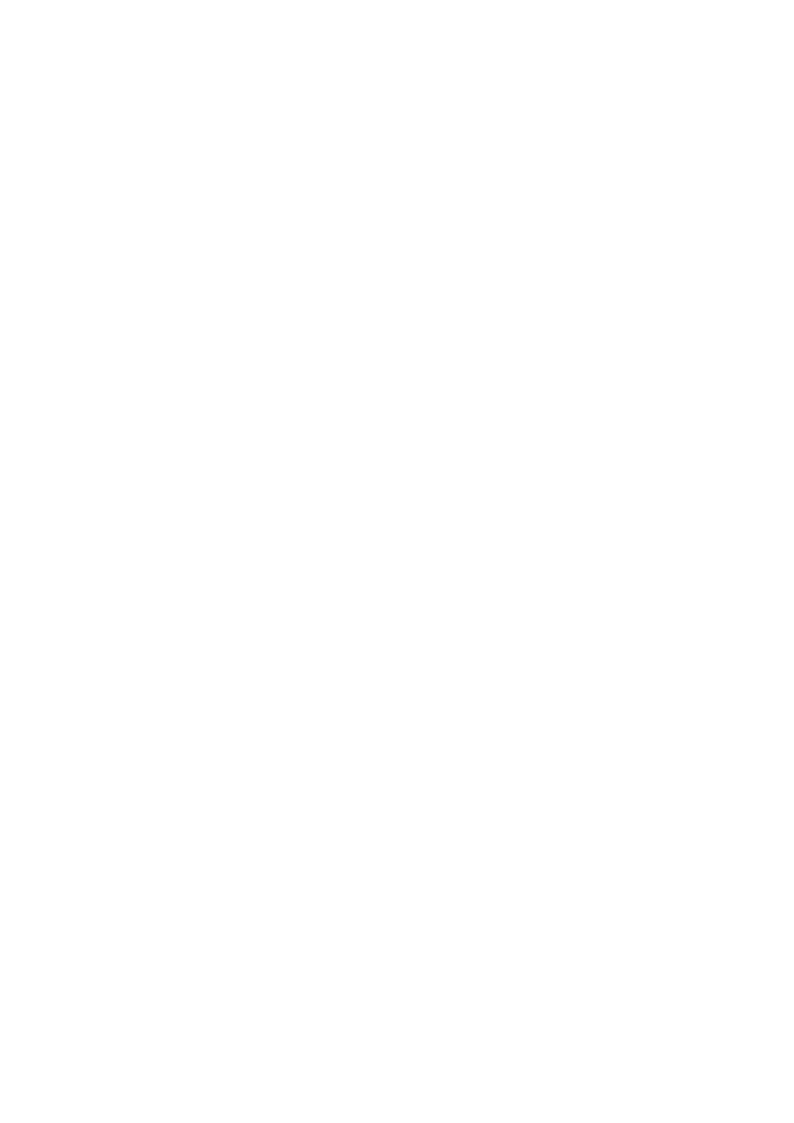 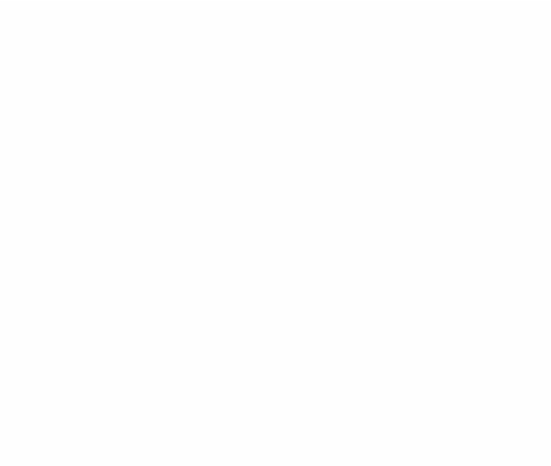 You should feel safe to enjoy your sport. If you are worried about 
how you or someone else is being treated at your club by another 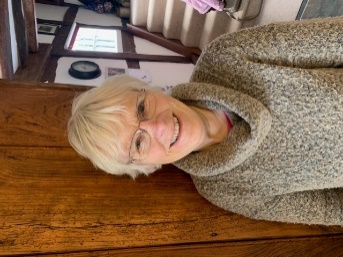 can talk to: Club Welfare Officer #1: ...Kay Spencer.......................................................... Tel : ...07875 470 007........................................... 
Email: . spencertony1951@gmail.com............... 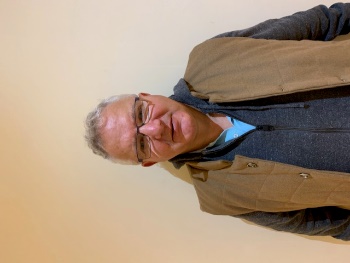 Club Welfare Officer #2: ...Mark Bellamy.......................................................... Tel : ...07941 040 013............................................ 
Email: ..mark@perfort.com................................ For immediate confidential advice (24hr Helplines) contact: 
NSPCC 0808 800 5000  www.nspcc.org.uk British Canoeing Safeguarding Lead contact: For British Canoeing Safeguarding Policies, Guidance documents and 